TGA Lesson Plan: Europe’s Ever Changing Borders 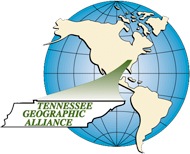 Created by:  Michael Robinson   Houston High School, Germantown, TNCreated by:  Michael Robinson   Houston High School, Germantown, TNCreated by:  Michael Robinson   Houston High School, Germantown, TNGrade Level: 11thGrade Level: 11thCourse Title: U.S. History and GeographyState Standard(s)State Standard(s)US. 59 - Identify and locate on a map the Allied and Axis countries and the major theatres of the war. (G)Time RequiredTime Required25-40 minutesSlideNumber(s)Lesson OutlineLesson Outline1-5Introduction to the lesson with Tennessee Standards and connections to Common Core. The Brandenburg Gate Speech is an example of the Primary Documents listed at the end of the standards.Introduction to the lesson with Tennessee Standards and connections to Common Core. The Brandenburg Gate Speech is an example of the Primary Documents listed at the end of the standards.6-15Student Activity: Have the students match up the maps with the correct dates for each map. Print out slide 7 for students to write out their answers. Show the students slides 8-15 for a better / close-up view of each map.Student Activity: Have the students match up the maps with the correct dates for each map. Print out slide 7 for students to write out their answers. Show the students slides 8-15 for a better / close-up view of each map.16-27Review the answers with the students. Slide 24 is the main part of Standard US. 59.Review the answers with the students. Slide 24 is the main part of Standard US. 59.28-45Discuss with the students the Berlin Wall. Have the students view President Reagan’s speech (slide 32) and answer the questions from the video (slides 31 and 33)Discuss with the students the Berlin Wall. Have the students view President Reagan’s speech (slide 32) and answer the questions from the video (slides 31 and 33)46-50Europe’s changing political geography: Discuss how Europe’s boundaries have continued to change since the end of the Cold War.Europe’s changing political geography: Discuss how Europe’s boundaries have continued to change since the end of the Cold War.48Notes from map:Gaelic languages in Scotland and Ireland.Catalan is the language in eastern Spain.Albanian spreads into Kosovo.Russian dominates the Crimea part of Ukraine.The Basque region is the red area in northern Spain.Notes from map:Gaelic languages in Scotland and Ireland.Catalan is the language in eastern Spain.Albanian spreads into Kosovo.Russian dominates the Crimea part of Ukraine.The Basque region is the red area in northern Spain.49Video of the changing borders of Europe. This video could be used at the beginning of the lesson. At the end it is a summary of the changes that have occurred over time in Europe.Video of the changing borders of Europe. This video could be used at the beginning of the lesson. At the end it is a summary of the changes that have occurred over time in Europe.50Additional map to show how Twitter can show the political boundaries in Europe. Whereas a large number of Europeans speak English as a second language, they still use their main language when sending tweets.Additional map to show how Twitter can show the political boundaries in Europe. Whereas a large number of Europeans speak English as a second language, they still use their main language when sending tweets.